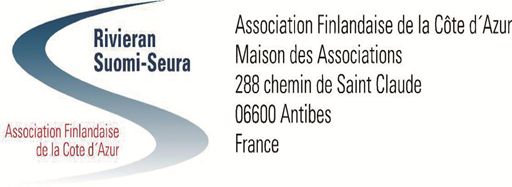 				JÄSENTIEDOTE 18.5.2019				www.rivieran-suomi-seura.orgTässä tiedotteessa:Yhteenveto edellisen tiedotteen jälkeisistä tapahtumista Jäsenmaksujen eräpäivä 31.3.Ritva Laurilan laululounas Nizzassa su 10.3.Ohjaaja-toimittaja-kulttuurivaikuttaja Aarno Cronvall Seurojentalolla 15.3.Päiväretki Italiaan Hanburyn kasvitieteelliseen puutarhaan sekä Dolceacquan kylään 27.3.Jazz-illat La Cave Romagnanissa Nizzassa 28. ja 29.3.Petankkiturnaus Nizza-Antibes 29.3.Kävely Loup-joen suistoon ja lounas Les Touristes-ravintolassa Villeneuve-Loubet’ssa 2.4.Eduskuntavaalien ennakkoäänestys 5.-6.4. Nizzassa Hotel Ibis Centre GareKirjailijat Olli ja Riitta Jalonen Seurojentalolla 12.4. Arkkitehti Kenneth Danielsenin lounasesitelmä Villa Huovilasta 15.4.Äitienpäivän konsertti, solistina oopperalaulaja Laura Pyrrö 10.5.Tulevia tapahtumiaHelluntain messu su 9.6. klo 10.30Perheiden yhteinen kesäretki La Cavetiere -eläinfarmille la 15.6Ranskan kansallispäivän lounas Helsingissä su 14.7.Hämeenlinnan Elopetankki pe 9.8.Petankkipelit kesällä Helsingissä ja TampereellaSuomen Golf-kesäEnnakkotietoa syksyn ohjelmastaKirjallisuuspiiri suosittelee kesälukemiseksiMENNEET TAPAHTUMAT:Jäsenmaksujen suoritus 31.3. mennessäJäsenmaksuja on maksettu edellistä vuotta tunnollisemmin maalis- ja huhtikuun aikana. Kiitos kaikille maksaneille! Mikäli maksu (50 € perhekunnalta ja 30 € yksittäisjäseneltä) on päässyt unohtumaan, niin pyydämme suorittamaan sen viipymättä oheiselle tilille:Association Finlandaise de la Côte d´Azur, pankki: Société Génerale, ValbonneBIC: SOGEFRPP, IBAN: FR76 3000 3005 0800 0372 8279 188Shekit osoitetaan Association Finlandaise’lle ja lähetetään osoitteeseen: Maison des Associations, 288 chemin de Saint Claude, 06600 Antibes.Lähetämme toukokuun maksujen jälkeen huomautusviestin henkilöille, joilla maksu on vielä silloin suorittamatta ja ilmoitamme ajan mihin mennessä se tulee suorittaa tai ilmoittaa haluavansa erota seurasta.Ritva Laurilan laululounas Nizzassa 10.3.Ritva Laurila laulatti kevään tulleeksi Heimo Mäkisen haitarisäestyksellä perinteisellä lounaalla ravintola Piccola Italiassa, joka täyttyi jälleen ääriään myöten. Uusi painettu ”Laulukirja” auttoi innokkaat laulajat aiempaa helpommin oikean laulun äärelle. Ohjaaja-toimittaja-kulttuurivaikuttaja Aarno Cronvall Seurojentalolla 15.3.Suomalaiseen klassiseen musiikkiin erikoistunut toimittaja, tuottaja ja monipuolinen kulttuurivaikuttaja Aarno Cronvall kuljetti meitä mielenkiintoisen polveilevasti edenneelle matkalle ”vapaamatkustajana musiikin, kulttuurin ja uusien elämysten maailmassa”. Loistavan puhujan matkassa siirryimme sujuvasti oopperasta, klassisesta laulusta, kapellimestareista Suomessa ja muualla maailmassa kuorolaulun kautta iskelmämusiikin eri suuntauksiin sekä sieltä kirjallisuuteen, kirjastoihin ja edelleen Helsingin kulttuurin kehittymiseen. Päiväretki Italiaan Hanburyn kasvitieteelliseen puutarhaan sekä Dolceacquan kylään oppaana Timo Hakola 27.3.Kauniissa aurinkoisessa säässä matkasimme täydellä 40 hengen bussilla Mortolan kylään tutustumaan vaikuttavaan Sir Thomas Hanburyn vuonna 1867 perustamaan kasvitieteelliseen puutarhaan. Vuoren rinteelle sijoittuvana sen sanottiin kuuluneen aikoinaan maailman 10 kauneimman puutarhan joukkoon. Puutarhalta ajoimme Isolabonaan muutama kilometri Dolceacquasta sisämaahan Cantina Gajaudo-ravintolaan nauttimaan paikallisesta ”degustation” -lounaasta.  Gajaudo tuottaa Rossese di Dolceacqua-viiniä, jota maistelimme lounaan yhteydessä. Lounaan päätteeksi oli mahdollista maistella baaritiskillä grappaa tai paikallisia liköörejä sekä ostaa tuotteita mukaan, mitä useat tekivätkin.Ennen kotimatkaa pysähdyttiin vielä Dolceacquan keskiaikaiseen kylään, katsomaan taiteilija Monet’n ikuistamaa kaarisiltaa.Kiitokset jälleen Timo Hakolalle mielenkiintoisesta, asiantuntevasta opastuksesta.Jazz-illat Nizzassa 28. ja 29.3.Seuran järjestämät ensimmäiset Jazz-illat Nizzan parhaaksi jazz-paikaksi luonnehditussa La Cave Romagnanissa osoittautuivat menestyksiksi. Esiintyjinä olivat suomalaiset huippumuusikot Mikko-Ville Luolajan-Mikkola (viulu) ja Wade Mikkola (kontrabasso) sekä Mentonista Lana Rosch (piano).Tilaisuus oli kaikille avoin ja niihin osallistui yhteensä noin 100 henkilöä, joista suurin osa oli seuran jäseniä. Tilaisuuteen ei ollut pääsymaksua, esiintyjät saivat palkkionsa kierrätettyyn hattuun kertyneistä kiitoksista.Nizza-Antibes petankkiturnaus 29.3. Perinteinen Nizza-Antibes petankkiturnaus päättyi jälleen kerran Antibesin voittoon. Onnittelumme! GolfGolfin mestaruuskilpailut pelattiin perinteiseen tapaan 18.4. Grande Bastide -kentällä ja 23.4. Cannes Mandelieu Old Course -kentällä. Naisten mestaruuden voitti Anuliisa Uotila ja miesten sarjan Timo Ahvenainen. Heille luovutettiin Tauno Jalosen lahjoittamat kiertopalkinnot. Parhaan scratch-tuloksen pelannut Jaakko Uotila palkittiin uudella Timo Hirvosen lahjoittamalla palkinnolla. Kauden parhaan pistebogey-tuloksen pelannut Anuliisa Uotila sai vuodeksi haltuunsa Tapsa Pyysalon muistopalkinnon.Kävely Loup-joen suistoon ja lounas Les Touristes-ravintolassa Villeneuve-Loubet’ssa 2.4.Pentti Olkkonen opasti Le Loup- joen suiston alueella kävelyn, joka päättyi Les Touristes–ravintolassa nautittavaan keittiömestari Nixu Plummerin valmistelemaan lounaaseen. Kävelijät (20) mukaan lukien lounaalle osallistui 29 seuralaista.Kirjailijat Olli ja Riitta Jalonen Seurojentalolla 12.4. Riitta ja Olli Jalosen vierailu Antibesin Seurojentalolla 12.4.2019. veti salin täyteen kuulijoita. Otteita Ritva Heikkisen saamasta läsnäolijoiden palautteesta: …livetapaaminen nosti kirjailijoiden tekstin vetovoimaa entisestään… kuvasivat kirjojensa syntyä avoimesti ja konstailematta... esityksessä oli juoni, molemmat kertoivat vuorotellen… elämän koettelemuksistakin huumorin keventämänä… jättivät vaikutelman ihmisistä, joita on helppo lähestyä, mikä tuntu siirtyi kiinnostumiseen heidän kirjoistaan…Heidän uusimmat kirjansa: Olli Jalosen « Taivaanpallo » (2018, Finlandia-palkinto) on koruttomasti kerrottu suuri tarina, 8-13 vuotiaan Anguksen ja tähtitieteilijä Edmund Halleyn ystävyydestä. Riitta Jalosen « Kirkkaus » (2016) perustuu herkkävaistoisen uusiseelantilaisen kirjailijan Janet Framen elämään. Arkkitehti Kenneth Danielsenin lounasesitelmä Villa Huovilasta 15.4.Rakennushistoriaan perehtynyt arkkitehti Kenneth Danielsen on kirjoittanut 400-sivuisen kirjan Carl Collinin rakennuttaman Villa Huovilan ja sen suomalaisasukkaiden historiasta. Vieraanamme kevään päätöslounaalla ravintola Ogramissa hän kertoi mielenkiintoisesti tarinaa anekdootteineen henkilöistä ja tapahtumista Villa Huovilan suunnittelussa, rahoituksessa, rakentamisessa, asukkaista ja sen siirtymisessä eri omistajille. 
Ravintola oli ääriään myöten täynnä, mutta kaikki noin 50 henkilöä saatiin kuitenkin mahtumaan.Äitienpäivän konsertti, solistina oopperalaulaja Laura Pyrrö 10.5Oopperalaulaja Laura Pyrrö, äänialaltaan sopraano, lauloi keväisiä lauluja Centre Culturel de la Providencessa, tutussa joululaulupaikassa. Monipuolinen ohjelmisto ihastutti yleisöä, jonka joukossa oli myös ranskalaisia ja venäläisiä. Bravootakin huudettiin! Ylimääräisenä esitetty Laps’ Suomen sai monen suomalaisen silmäkulman kostumaan.Laura Pyrröä säesti pianisti Mari Laurila-Lili.Kahvila- ja ravintolatapaamiset sekä harrastuspiirit Kahvila- ja ravintolatapaamisten sekä harrastuspiirien toiminta on ollut aktiivista jo tutuksi tulleeseen tapaan. TULEVIA TAPAHTUMIA:Perheiden yhteinen kesäretki Ranchferme La Cavetiere -eläinfarmille la 15.6. klo 14Tapaamme kauniissa luonnon maisemissa 1000 metrin korkeudella Vencen kukkuloilla sijaitsevassa kotieläinpuistossa, jossa farmin asukkaat hevoset, ponit, aasit, possut jne. toivottavat meidät tervetulleiksi.Lapsille järjestetään pelejä ja leikkejä. Farmilla on mahdollisuus poniratsastukseen. Ottakaa mukaan piknik-eväitä yhteiseen pöytään. Seura tarjoaa juomat. Sisäänpääsy Seuran jäsenille: lapset 4 € ja aikuiset 5 €, ei-jäsenille 8 ja 10 €.
Ilmoittautumiset 10.6. mennessä: Sirpa Ervi puh. 06 85 83 91 52 tai sähköpostilla sirpa.ervi@icloud.com.Ranskan kansallispäivän lounas ravintola Salvessa su 14.7.Ranskan kansallispäivää vietetään perinteitä noudattaen Salve-ravintolassa Helsingin Hietalahdessa, osoite Hietalahdenranta 5C, su 14.7. alkaen klo 14.30. Ravintolaan mahtuu yli 40 henkilöä, mutta osallistuminen edellyttää ilmoittautumista etukäteen.Ilmoittautumiset viimeistään ke 10.7. Terttu Varheelle joko puh. +358 50 353 0072 tai sähköpostilla kimmo.varhee@netlife.fi. Mikäli olet ilmoittautunut etkä voikaan osallistua, peru tulosi, jotta vapautat paikkasi toiselle seuran jäsenelle. Petankkia pelataan kesällä Helsingissä ja TampereellaHelsingissä pelataan petankkia Oulunkyläntien kentällä keskiviikkoisin toukokuusta alkaen klo 11. Lisätietoja saa Pentti Olkkoselta puh.+358 400 216 970 tai Eero Saukkoselta puh. +358 400 466 779. Tämä tarjoaa mahdollisuuden yhteiseen harjoitteluun valmentauduttaessa Hämeenlinnan Elopetankkiin.Oulunkylän lisäksi huippukuntoa voi viritellä Tampereella pelattavassa petankissa. Pelipaikasta ja peliajasta saat tarkempia tietoja Timo Luokolalta puh. +358 40 753 0501.Hämeenlinnan Elopetankki pe 9.8. Elopetankin (Stadi vs. Muu maailma) suosio kasvaa vuosi vuodelta. Viimeksi tapahtumaan osallistui peräti 71 henkeä ja tänä vuonna pannaan paremmaksi. Kyseessä ei ole tavanomainen turnaus, vaan Hämeenlinnaan kokoontuvat Rivieran ja petankin ystävät pitämään hauskaa yhdessä. Elopetankkiin ovat kaikki tervetulleita, seuran jäsenyys ei ole pakollinen.ILMOITTAUTUMINEN tiistaihin 6.8. 2019 klo 12.00 mennessä puhelinsoitolla. Ilmoittautumisen yhteydessä kerro tuletko junalla (taksit asemalta kentälle on varattava ennalta), onko ruoka-allergioita ja anna myös puhelinnumero, josta Sinut tavoittaa, jos turnaus joudutaan peruuttamaan.Stadin joukkueen kokoaa Eero Saukkonen, puh. 0400 466 779. Pirkanmaalaiset ilmoittautuvat Timo Luokolalle 040 753 0501. Loput Muun maailman pelaajat soittavat Heikki Myllölle 050 1252.Tapahtumaan voi osallistua vaikkei pelaisikaan. Lounastavat katsojat ilmoittautuvat Heikki Myllölle.AIKA JA PAIKKA: Perjantai 9.8. Olemme valmiit ottamaan vieraat vastaan klo 11.15 alkaen. Pelit alkavat noin 11.45, kun junilla saapuvat ovat ehtineen paikalle ja virvoittautua. Soraharjun kentän osoite on Soraharjunkatu 2.SAAPUMINEN: Viime kesän aikataulujen mukaan juna Helsingistä lähtee 10.04 ja Tampereelta 10.07 (tarkista, sillä elokuun aikatauluja ei ollut vielä saatavissa). Asemalta kuljetus juhlapaikalle niille, jotka ovat ilmoittaneet saapuvansa junalla.Autolla saapuville on runsaasti parkkipaikkoja kentän länsipäässä,TURNAUKSEN PERUUTTAMINEN: Jos näyttää siltä, että tulossa on hirmumyrsky, tapahtuma peruutetaan. Jos näin ikävästi käy, ilmoittautumisesi vastaanottanut soittaa Sinulle keskiviikkona 7.8. ap.MAJOITTUMINEN: Hämeenlinnan hotellit ovat kesäaikaan täynnä, joten olemme varanneet viisi huonetta Hotelli Emiliasta, puh, 03 612 2106, Raatihuoneenkatu 23 (kävelykadulla kaupungin sydämessä). Huoneita pidetään varattuina heinäkuun loppuun asti. Kahden hengen huone maksaa 90 euroa. Kun varausta tehdessäsi sanot Elopetankki, saat 10% alennuksen. Autopaikkoja varattavissa.LOUNAS nautitaan perinteen mukaan Piparkakkutalossa, Kirkkorinne 2, torin yläpäässä kirkon takana. Parkkipaikkoja lähikaduilla. Toivomme, että autoilijat tarjoaisivat kyydin junilla tulleille, lopuille taksikuljetus. Parkkipaikkoja lähikaduilla.TURNAUSMAKSU 35 euroa kerätään lounaan yhteydessä (tasaraha, kiitos). Maksu sisältää lounaan (hanavettä väkevämmät juomat maksetaan itse), 10% juomarahan, kuljetukset, varmasti riittävän viinitarjoilun kentällä (saatavissa jopa vettä), palkinnot, kentän vuokran sekä elävän musiikin.YHDESSÄOLON PÄÄTTEEKSI on ollut tapana vaeltaa Raatihuoneenkatua alas Vanajaveden rantaan, jossa Satamakasino pitkine penkkeineen ja vaahtoavine tuoppeineen tarjoaa oivan tilaisuuden elää turnaus uudelleen.  Elopetankin järjestäjät Jouko Kontkanen, Esko Laitila, Joni Lustre ja Heikki Myllö puolisoineen toivottavat kaikki osallistumaan ja viihtymään. Tehdään yhdessä voimaannuttava yhdessäolon päivä!Suomen Golf-kesäGolfia pelataan kesällä Suomessa useilla eri kentillä. Seuraa blogia saadaksesi tarkemmat tiedot pelipaikoista. Blogi löytyy osoitteesta: http://rs-golf.blogspot.fiENNAKKOTIETOA SYKSYN OHJELMASTA:LokakuuKirjallisuuspiirin ensimmäinen tapaaminen Seurojentalolla ma 30.9.Syksyn aloituslounas ravintola L’Uzinessa, osoite 18 rue Francois Guisol Nizza ti 1.10.Retki Korsikalle 
Johtokunta on selvittänyt mahdollisuutta ja vaihtoehtoja syksyn retkelle Korsikalle. Se tehtäisiin lentäen ja ajankohta olisi 15.-18. lokakuuta. Retki sisältäisi 2 tai 3 yöpymistä Ajacciossa ja sen onnistuminen vaatii 30 hengen osallistujamäärää. Alustava hintaluokka on 600 € kolmelta ja 950 € neljältä päivältä riippuen matkan kestosta ja sen ohjelmasta.Pyydämme retkelle lähdöstä kiinnostuneita ilmoittautumaan alustavasti ja kertomaan mielipiteensä matkan kestosta ennen 10. kesäkuuta Pentti Olkkoselle pentskuli@gmail.com tai puh. +358 400 216 970.Pohjoismaiden Riviera-seurojen petankkikisa pelataan Ruotsin järjestämänä Valbonnen keskustan lähellä olevalla kentällä la 5.10.
Fysiikan yliopistolehtori Eero Rauhala Seurojentalolla to 24.10.Luento aiheesta: ”Onko Big Bang oikeasti tapahtunut? Filosofisesta realismi – antirealismi -debatista ja fysiikasta”Petankkikisa Antibes – Nizza perinteisellä paikalla la 26.10.MarraskuuLounas ravintolakoulussa Nizzassa 5.11.Beaujoulais Nouveau to 21.11.JoulukuuKauneimmat joululaulut su 1.12.Itsenäisyyspäivän juhlalounas pe 6.12.Esitetyt päivämäärät on hyvä merkitä valmiiksi omaan kalenteriin.Kirjallisuuspiirin Ritva Heikkinen suosittelee kesälukemiseksi:1.Riitta Jalonen : KIRKKAUS (Tammi 2016, s.352) ; romaani uusiseelantilaisesta kirjailijasta Janet Framesta, jota hoidettiin vuosikausia aiheetta skitsofreenikkona psykiatrisessa sairaalassa.2. Héctor Garcia, Francesc Miralles : IKIGAI : PITKÄN JA ONNELLISEN ELÄMÄN SALAISUUS JAPANILAISITTAIN (Gummerus, 2017, suom. Satu Ekman, s.220) Sana ikigai = iki = elämä, kai = omien odotusten ja toiveiden toteuttaminen. Japanilaisten mukaan jokaisella on oma ikigai eli syy olemassaoloon. Sen tavoittelu ja löytäminen tuo elämään merkitystä, onnea ja sen myötä terveyttä ja menestystä.3. Mariama Bâ : PITKÄ KIRJE (Kirjayhtymä 1981, ranskasta suom. Annikki Suni, s.158) Afrikkalainen nainen uskoutuu ystävättärelleen miehensä kuoltua, miettii elämäänsä ja avioliittoaan maassa, missä miehen moniavioisuus on islamilaisnaiselle elämän tosiasia. 4. Jari Järvelä : KOSKEN KAHTA PUOLTA (Tammi, 2018, s.200) 7-vuotiaan pojan kaksi kesäpäivää vuonna 1977, kahdessa mummilassa. Koski erottaa mummit toisistaan, mutta syvin juopa heidän välillään ovat muistot vuodesta 1918.5. Nathalie Sarraute : LAPSUUS (Otava 1984, suom. Annikki Suni, s.218) Kirjailija (1900-1999) on yksi Ranskan uuden romaanin nimekkäimmistä edustajista ; Pieni tyttö vuosisadan alun Pariisisssa, Moskovassa, Pietarissa, Sveitsissä, Venäjän maaseudulla vanhassa kartanossa; kaunis, välinpitämätön, jumaloitu äiti, pidättynyt, seurassa loistava isä, tämän uusi vaimo, äitipuoli… 6. Lars Sund : MISSÄ MUSIIKKI ALKOI (Teos, 2018, suom. Laura Jänisniemi, s.540) Lähtöpisteenä nykyisyys, tarina kulkee 1960-, 70- ja 80-luvun Pietarsaareen, New Yorkiin ja Vaasaan… tekstissä raikaa Beatles, Rolling Stones, Velvet Underground, Frank ZappaLÄHETÄMME LOPPUKESÄLLÄ TIEDOTTEEN KOSKIEN SYKSYN TAPAHTUMIA.Lisäksi päivitämme tuttuun tapaan Seuran kotisivuille (www.rivieran-suomi-seura.org) sekä Facebookiin tietoja tapahtumista ja muista ajankohtaisista asioista. Kotisivujen tapahtumakalenterissa olevia tiedotuksia kannattaa siis lukea säännöllisesti myös kesällä.Kaikenlaiset ehdotukset ja ideat ovat lämpimästi tervetulleita. Niitä voi esittää seuran tilaisuuksissa tai suoraan johtokunnan jäsenille.Toivotamme kaikille jäsenille hyvää ja aurinkoista kesää!Rivieran Suomi-seuran johtokunta